Проект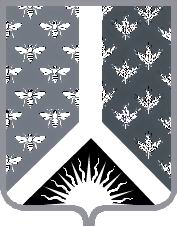  Кемеровская областьНовокузнецкий муниципальный районАдминистрация Новокузнецкого муниципального районаПОСТАНОВЛЕНИЕОт ___________           №__________г. НовокузнецкОб утверждении административного регламента по предоставлению муниципальной услуги «Признание молодых семей участниками подпрограммы «Обеспечение жильем молодых семей» федеральной целевой программы «Жилище» на 2015-2020 годы»В соответствии с Федеральным законом от 27.07.2010 N 210-ФЗ «Об организации предоставления государственных и муниципальных услуг», постановлением администрации Новокузнецкого муниципального района от 18.08.2011 №122 «О Порядке разработки и утверждения административных регламентов предоставления муниципальных услуг», в целях повышения качества муниципальных услуг, предоставляемых на территории МО «Новокузнецкий муниципальный район», администрация Новокузнецкого муниципального района постановляет:Утвердить административный регламент предоставления муниципальной услуги «Признание молодых семей участниками подпрограммы «Обеспечение жильем молодых семей» федеральной целевой программы «Жилище» на 2015-2020 годы», согласно приложению к настоящему постановлению.Настоящее постановление опубликовать в районной газете «Сельские вести».Контроль за исполнением распоряжения возложить на заместителя главы Новокузнецкого муниципального района по строительству и жилищно-коммунальному хозяйству С.О.Милиниса.Настоящее постановление вступает в силу со дня, следующего за днем его официального опубликования.Глава Новокузнецкого  муниципального района                          		 				Е.А.Манузин       Приложение к Постановлению администрацииНовокузнецкого муниципального районаот___________  № __________  Административный регламент предоставления муниципальной услуги«Признание молодых семей участниками подпрограммы «Обеспечение жильем молодых семей» федеральной целевой программы «Жилище» на 2015-2020 годы»I. Общие положенияПредмет регулирования1. Административный регламент предоставления муниципальной услуги «Признание молодых семей участниками подпрограммы «Обеспечение жильем молодых семей» федеральной целевой программы «Жилище» на 2015-2020 годы» (далее - административный регламент) разработан в целях повышения качества предоставления и доступности предоставления муниципальной услуги, создания комфортных условий для участников отношений, возникающих при предоставлении муниципальной услуги, определения сроков и последовательности действий (административных процедур) жилищного сектора отдела капитального строительства администрации Новокузнецкого муниципального района (далее - жилищный отдел) при предоставлении муниципальной услуги, его взаимодействия с физическими лицами, структурными подразделениями администрации Новокузнецкого муниципального района и иными организациями, участвующими в предоставлении муниципальной услуги «Признание молодых семей участниками подпрограммы «Обеспечение жильем молодых семей» федеральной целевой программы «Жилище» на 2015-2020 годы».Круг заявителей2. Муниципальная услуга предоставляется молодым семьям, в том числе молодым семьям, имеющим одного и более детей, где один из супругов не является гражданином Российской Федерации, а также неполным молодым семьям, состоящим из одного молодого родителя, являющегося гражданином Российской Федерации и одного и более детей, соответствующим следующим условиям:а) возраст каждого из супругов либо одного родителя в неполной семье на день принятия Администрацией Кемеровской области решения о включении молодой семьи - участницы подпрограммы в список претендентов на получение социальной выплаты в планируемом году не превышает 35 лет;б) молодая семья признана нуждающейся в жилом помещении в соответствии с п. 7 "Правил предоставления молодым семьям социальных выплат на приобретение (строительство) жилья и их использования", утвержденных постановлением Правительства Российской Федерации от 17.12.2010 N 1050 "О федеральной целевой программе "Жилище" на 2015 - 2020 годы;в) наличие у семьи доходов, позволяющих получить кредит, либо иных денежных средств, достаточных для оплаты расчетной (средней) стоимости жилья в части, превышающей размер предоставляемой социальной выплаты.От имени молодой семьи документы могут быть поданы одним из совершеннолетних членов молодой семьи либо иным уполномоченным лицом при наличии надлежащим образом оформленных полномочий.Требования к порядку информированияо предоставлении муниципальной услуги3. Информация о порядке предоставления муниципальной услуги включает следующие сведения:3.1. почтовый адрес, адрес электронной почты, номера телефонов, адрес официального сайта администрации Новокузнецкого муниципального района, номера телефонов, графики (режим) работы жилищного отдела и Муниципального бюджетного учреждения «Многофункциональный центр Новокузнецкого муниципального района» (далее - МФЦ);3.2. порядок получения консультаций по вопросу принятия заявлений, документов граждан;3.3. наименование законодательных и иных нормативных правовых актов по признанию молодых семей участниками подпрограммы «Обеспечение жильем молодых семей» федеральной целевой программы «Жилище» на 2015-2020 годы;3.4. категории заявителей, которым предоставляется муниципальная услуга;3.5. результат предоставления муниципальной услуги;3.6. сроки предоставления муниципальной услуги;3.7. формы заявлений на предоставление муниципальной услуги, порядок и способы их подачи;3.8. перечень документов, предоставляемых заявителем, требования, предъявляемые к этим документам;3.9. перечень документов, являющихся результатом предоставления муниципальной услуги;3.10. перечень оснований для отказа в предоставлении муниципальной услуги;3.11. порядок информирования о ходе рассмотрения заявления и о результатах предоставления муниципальной услуги;3.12. порядок досудебного обжалования решений, действий или бездействий должностных лиц жилищного отдела в ходе предоставления муниципальной услуги;3.13. информацию о месте нахождения организаций, участвующих в предоставлении муниципальной услуги.4. Информация о месте нахождения и графике приема жилищного отдела:Информация о месте нахождения и графике работы МФЦ:5. Информацию о месте нахождения, графиках работы, контактных телефонах для справок и консультаций, порядке предоставления муниципальной услуги заявители могут получить:- на Едином портале государственных и муниципальных услуг (www.gosuslugi.ru);- в сети Интернет на официальном сайте администрации Новокузнецкого муниципального района (www.admnkr.ru);- в МБУ «Многофункциональный центр Новокузнецкого муниципального района»;- посредством личного консультирования специалистами жилищного отдела либо специалистами МФЦ;- путем размещения на информационных стендах непосредственно в администрации Новокузнецкого муниципального района.II. Стандарт предоставления муниципальной услугиНаименование муниципальной услуги6. «Признание молодых семей участниками подпрограммы «Обеспечение жильем молодых семей» федеральной целевой программы «Жилище» на 2015-2020 годы» (далее - муниципальная услуга).Наименование органа, предоставляющего муниципальную услугу7. Муниципальная услуга предоставляется жилищным отделом.8. За предоставлением муниципальной услуги заявители имеют право обращаться в жилищный отдел, либо в МФЦ, либо через личный кабинет заявителя на Региональном портале государственных и муниципальных услуг и (или) на Едином портале государственных и муниципальных услуг.9. МФЦ участвуют в предоставлении муниципальной услуги в части:- консультирования по вопросам предоставления муниципальной услуги,- приема заявлений и документов, необходимых для предоставления муниципальной услуги;- выдачи результата предоставления муниципальной услуги.10. При предоставлении муниципальной услуги осуществляется взаимодействие с:- Управлением Федеральной службы государственной регистрации, кадастра и картографии по Кемеровской области;- Управлением Федеральной миграционной службы;- государственным предприятием Кемеровской области "Центр технической инвентаризации Кемеровской области" филиал N 13 «БТИ Новокузнецкого района»;- управляющими компаниями жилищно-коммунального хозяйства;- иными организациями, имеющими сведения, необходимые для подготовки в установленном порядке документов для принятия решения о включении граждан в состав участников подпрограммы "Обеспечение жильем молодых семей" федеральной целевой программы "Жилище" на 2015 - 2020 годы (далее - подпрограмма).11. При предоставлении муниципальной услуги специалисты жилищного отдела, МФЦ не вправе требовать от заявителя осуществления действий, в том числе согласований, необходимых для получения муниципальной услуги и связанных с обращением в иные исполнительные органы государственной власти, органы местного самоуправления, организации, за исключением получения услуг, являющихся необходимыми и обязательными для предоставления муниципальной услуги.Результат предоставления муниципальной услуги12. Юридическим фактом завершения предоставления муниципальной услуги является:- включение молодой семьи в состав участников подпрограммы;- отказ во включении молодой семьи в состав участников подпрограммы.13. Результат предоставления муниципальной услуги в обязательном порядке сообщается заявителю письменно специалистом жилищного отдела, а также может быть получен устно при личном обращении заявителя:- в жилищном отделе администрации Новокузнецкого муниципального района;- в МФЦ.Срок предоставления муниципальной услуги14. Муниципальная услуга о включении молодой семьи в состав участников подпрограммы либо об отказе во включении молодой семьи в состав участников подпрограммы принимается не позднее чем через 10 рабочих дней со дня регистрации заявления в жилищном отделе.14.1. В случае представления документов в МФЦ срок предоставления муниципальной услуги исчисляется со дня передачи МФЦ соответствующих документов в жилищный отдел.14.2. В случае подачи документов на получение муниципальной услуги через Единый портал государственных услуг срок предоставления муниципальной услуги составляет 10 дней.Перечень нормативных правовых актов, регулирующих отношения,возникающие в связи с предоставлением муниципальной услуги15. Перечень нормативных правовых актов, непосредственно регулирующих предоставление муниципальной услуги:- Конституция Российской Федерации;- Жилищный кодекс Российской Федерации от 29.12.2004 N 188-ФЗ;- Федеральный закон от 06.10.2003 N 131-ФЗ "Об общих принципах организации местного самоуправления в Российской Федерации";- Федеральный закон от 02.05.2006 N 59-ФЗ "О порядке рассмотрения обращений граждан Российской Федерации";- Федеральный закон от 27.07.2006 N 152-ФЗ "О персональных данных";- Федеральный закон от 27.07.2010 N 210-ФЗ "Об организации предоставления государственных и муниципальных услуг";- постановление Правительства РФ от 17.12.2010 N 1050 "О федеральной целевой программе "Жилище" на 2015 - 2020 годы";- постановление Правительства РФ от 27.09.2011 N 797 "О взаимодействии между многофункциональными центрами предоставления государственных и муниципальных услуг и федеральными органами исполнительной власти, органами государственных внебюджетных фондов, органами государственной власти субъектов Российской Федерации, органами местного самоуправления";- Закон Кемеровской области от 10.06.2005 N 68-ОЗ "О порядке ведения органами местного самоуправления учета граждан в качестве нуждающихся в жилых помещениях, предоставляемых по договорам социального найма";- постановление Коллегии Администрации Кемеровской области от 10.08.2011 N 379 "О реализации на территории Кемеровской области подпрограммы "Обеспечение жильем молодых семей" федеральной программы "Жилище" на 2015-2020 годы";- иные нормативные правовые акты Российской Федерации, Кемеровской области и Юргинского городского округа, регулирующие правоотношения в данной сфере.Исчерпывающий перечень документов, необходимыхдля предоставления муниципальной услугиСоциальные выплаты используются:а) для оплаты цены договора купли-продажи жилого помещения (за исключением средств, когда оплата цены договора купли-продажи предусматривается в составе цены договора с уполномоченной организацией на приобретение жилого помещения экономкласса на первичном рынке жилья);б) для оплаты цены договора строительного подряда на строительство жилого дома (далее - договор строительного подряда);в) для осуществления последнего платежа в счет уплаты паевого взноса в полном размере, после уплаты которого жилое помещение переходит в собственность молодой семьи (в случае если молодая семья или один из супругов в молодой семье является членом жилищного, жилищно-строительного, жилищного накопительного кооператива (далее - кооператив);г) для уплаты первоначального взноса при получении жилищного кредита, в том числе ипотечного, или жилищного займа на приобретение жилого помещения или строительство жилого дома;д) для оплаты цены договора с уполномоченной организацией на приобретение в интересах молодой семьи жилого помещения экономкласса на первичном рынке жилья, в том числе на оплату цены договора купли-продажи жилого помещения (в случаях, когда это предусмотрено договором с уполномоченной организацией) и (или) оплату услуг указанной организации;е) для погашения основной суммы долга и уплаты процентов по жилищным кредитам, в том числе ипотечным, или жилищным займам на приобретение жилого помещения или строительство жилого дома, за исключением иных процентов, штрафов, комиссий и пеней за просрочку исполнения обязательств по этим кредитам или займам.16. Для предоставления муниципальной услуги в целях использования социальной выплаты в соответствии с подпунктами "а" - "д" заявителю необходимо представить в жилищный отдел или в МФЦ заявление в 2-х экземплярах по форме согласно приложению N 2 к настоящему регламенту (один экземпляр возвращается заявителю с указанием даты принятия заявления и приложенных к нему документов), а также следующие документы:1) копии документов, удостоверяющих личность каждого члена семьи;2) копии свидетельств о рождении детей;3) копия свидетельства о заключении брака (на неполную семью не распространяется), копия свидетельства о расторжении брака (при наличии);4) копия документа, подтверждающего признание молодой семьи нуждающейся в жилом помещении;5) документы, подтверждающие признание молодой семьи как семьи, имеющей доходы, позволяющие получить кредит, либо иные денежные средства для оплаты расчетной (средней) стоимости жилья в части, превышающей размер предоставляемой социальной выплаты;6) документ, подтверждающий полномочия заявителя, в случае, если с запросом обратился представитель физического лица.17. Для участия в подпрограмме в целях погашения основной суммы долга и уплаты процентов по жилищным кредитам, в том числе ипотечным, или жилищным займам на приобретение жилого помещения или строительство жилого дома, за исключением иных процентов, штрафов, комиссий и пеней за просрочку исполнения обязательств по этим кредитам или займам, молодая семья подает следующие документы:1) заявление в 2-х экземплярах по форме согласно приложению N 2 к настоящему регламенту (один экземпляр возвращается заявителю с указанием даты принятия заявления и приложенных к нему документов;2) копии документов, удостоверяющих личность каждого члена семьи;3) копия свидетельства о браке (на неполную семью не распространяется);4) копия свидетельства о государственной регистрации права собственности на жилое помещение, приобретенное (построенное) с использованием средств ипотечного жилищного кредита (займа) (при незавершенном строительстве индивидуального жилого дома представляются документы на строительство);5) копия кредитного договора (договор займа); 6) документ, подтверждающий, что молодая семья была признана нуждающейся в жилом помещении на момент заключения кредитного договора (договора займа);7) справка кредитора (заимодавца) о сумме остатка основного долга и сумме задолженности по выплате процентов за пользование ипотечным жилищным кредитом (займом).18. Заявление и необходимые документы могут быть представлены:- в жилищный отдел, посредством личного обращения заявителя;- в МФЦ, посредством личного обращения заявителя;- через Региональный портал государственных и муниципальных услуг Кемеровской области и (или) на Единый портал государственных и муниципальных.19. При предоставлении муниципальной услуги специалист жилищного отдела, МФЦ не вправе требовать от заявителя или его представителя:- представления документов и информации или осуществления действий, представление или осуществление которых не предусмотрено нормативными правовыми актами, регулирующими отношения, возникающие в связи с предоставлением муниципальной услуги;- представления документов и информации, которые находятся в распоряжении органов, предоставляющих государственные услуги, иных государственных органов, органов местного самоуправления, организаций, в соответствии с нормативными правовыми актами Российской Федерации, нормативными правовыми актами Кемеровской области, муниципальными правовыми актами.Указанные документы и информация запрашиваются в порядке межведомственного электронного взаимодействия без участия граждан.Заявитель вправе представить указанные документы, по собственной инициативе.Требования к оформлению документов, представляемыхзаявителями для предоставления муниципальной услуги20. Все документы предоставляются на русском языке. Документы должны быть представлены как в подлинниках, так и в копиях. Специалист заверяет представленные копии документов после сверки их с оригиналом.Исчерпывающий перечень основанийдля отказа в приеме документов, необходимыхдля предоставления муниципальной услуги21. Основания для отказа в приеме заявления и необходимых документов:- если заявителем не представлены документы-подлинники и отсутствуют по одну экземпляру копии;- тексты документов написаны неразборчиво;- фамилии, имена и отчества, адреса мест жительства написаны не полностью;- в документах имеются подчистки, приписки, зачеркнутые слова и иные неоговоренные исправления;- документы исполнены карандашом;- документы имеют серьезные повреждения, наличие которых не позволяет однозначно истолковать их содержание.Исчерпывающий перечень оснований для отказав предоставлении муниципальной услуги22. В предоставлении муниципальной услуги может быть отказано в случае:- несоответствие молодой семьи требованиям, указанным в п. 2 настоящего регламента;- непредставление или представление не в полном объеме документов, необходимых для оказания услуги;- недостоверность сведений, содержащихся в представленных документах;- ранее реализованное право на улучшение жилищных условий с использованием социальной выплаты или иной формы государственной поддержки за счет средств федерального бюджета, за исключением средств (части средств) материнского (семейного) капитала.О принятом решении заявитель уведомляется в письменной форме.Повторное обращение с заявлением об участии в подпрограмме допускается после устранения оснований для отказа.Размер и основания взимания платыза предоставление муниципальной услуги23. Муниципальная услуга предоставляется бесплатно.Перечень услуг, которые являются необходимымии обязательными для предоставления муниципальной услуги24. Специалист жилищного отдела без участия получателя муниципальной услуги оформляет запросы:24.1. в Управление федеральной службы государственной регистрации, кадастра и картографии по Кемеровской области в отношении всех членов молодой семьи:- о правах отдельного лица на имевшиеся (имеющиеся) у него объекты недвижимого имущества;- о переходе прав на объект недвижимого имущества;24.2. в филиал N 13 «БТИ Новокузнецкого района» об имеющихся сведениях о зарегистрированных правах и о переходе прав на объекты недвижимого имущества.Максимальный срок ожидания в очереди25. Максимальный срок ожидания в очереди при подаче заявления о предоставлении муниципальной услуги и при получении результата предоставления муниципальной услуги в учреждении, осуществляющем прием заявлений и выдачу результата предоставления муниципальной услуги не должен превышать 15 минут.Срок регистрации документов, предоставленных заявителем26. Заявление гражданина со всеми необходимыми документами регистрируется специалистом жилищного отдела в книге регистрации непосредственно после приема документов в день подачи документов.27. При обращении гражданина для получения муниципальной услуги в МФЦ, специалист в течение трех рабочих дней со дня обращения заявителя передает заявление и документы на рассмотрение в жилищный отдел.28. При обращении гражданина через личный кабинет на Региональном портале государственных и муниципальных услуг Кемеровской области и (или) на Едином портале государственных и муниципальных специалист распечатывает заявление и документы, направленные в электронном виде, в день их поступления и регистрирует заявление в книге регистрации.Требования к помещениям, в которыхпредоставляется муниципальная услуга29. Места информирования, предназначенные для ознакомления граждан с информационными материалами, оборудуются:- информационными стендами;- стульями для ожидания в очереди.30. Места ожидания должны соответствовать комфортным условиям для граждан и оптимальным условиям работы специалистов. Количество мест ожидания определяется исходя из фактической нагрузки и возможностей для размещения в здании.31. Кабинеты должны быть оборудованы информационными табличками с указанием:- номера кабинета;- времени приема граждан;- времени перерыва на обед, технического перерыва.32. Каждое рабочее место специалиста должно быть оборудовано персональным компьютером с возможностью доступа к необходимым информационным базам данных, печатающим и сканирующим устройствам.33. Места для заполнения необходимых документов оборудуются стульями, столами и обеспечиваются бланками заявлений, письменными принадлежностями.34. Прием граждан в МФЦ соответствует регламенту деятельности МФЦ и иным нормативным документам, регулирующим предоставление государственных и муниципальных услуг на базе многофункциональных центров.35. Организация приема осуществляется в соответствии с графиком приема.Показатели доступности и качествапредоставления муниципальной услуги36. Показателями доступности предоставления муниципальной услуги являются:36.1. транспортная доступность места предоставления услуги;36.2. наличие необходимого и достаточного количества специалистов, а также помещений, в которых осуществляется прием документов от заявителей (их представителей), выдача документов заявителю, в целях соблюдения установленных Административным регламентом сроков предоставления муниципальной услуги;36.3. наличие исчерпывающей информации о способах, порядке и сроках предоставления муниципальной услуги на информационных стендах, информационных ресурсах в информационно-телекоммуникационной сети Интернет, на Едином портале государственных и муниципальных услуг;36.4. возможность получения заявителем информации о ходе предоставления муниципальной услуги с использованием средств телефонной связи, электронного информирования и электронной техники;36.5. доступность муниципальной услуги в МФЦ;36.6. востребованность муниципальной услуги в электронном виде.37. Качество предоставления муниципальной услуги характеризуется отсутствием:37.1. очередей при приеме и выдаче документов заявителям (их представителям);37.2. нарушений сроков предоставления государственной услуги;37.3. жалоб на действия (бездействие) муниципальных служащих, предоставляющих муниципальную услугу. III. Состав, последовательность и сроки выполненияадминистративных процедур по предоставлению муниципальнойуслуги, требования к порядку их выполнения, в том числеособенности выполнения административных процедурв электронной формеСостав и последовательность административных процедур38. Предоставление муниципальной услуги включает в себя следующие административные процедуры:38.1. прием заявления и необходимых документов;38.2. рассмотрение заявления и необходимых документов, принятие решения о включении либо об отказе во включении граждан в состав участников подпрограммы, направление письменного уведомления о принятии соответствующего решения.Блок-схема предоставления муниципальной услуги приведена в приложении N 1 к Административному регламенту.Прием заявления и необходимых документов40. Основанием для начала административного действия является обращение заявителя в жилищный отдел, МФЦ с письменным заявлением о включении в состав участников подпрограммы и соответствующего пакета документов.41. Содержание административного действия:41.1. заявление подается специалисту жилищного отдела, ответственному за прием документов, либо специалисту МФЦ;41.2. специалист жилищного отдела принимает заявление и проверяет правильность и комплектность документов, указанных в п.16 или п.17 настоящего регламента;41.3. Заявление, поданное через МФЦ, регистрируется специалистом МФЦ в автоматизированной системе (далее - АИС МФЦ).42. Административное действие осуществляется в день приема документов.43. Результатом административного действия является прием заявления в установленном порядке.Рассмотрение заявления и необходимых документов, принятие решения о включении либо об отказе во включенииграждан в состав участников подпрограммы, направлениеписьменного уведомления о принятии соответствующего решения44. Основанием для начала административного действия является поступление заявления с пакетом документов в жилищный отдел от заявителя или специалиста МФЦ, либо в форме электронного документа.45. Содержание административного действия:45.1. Специалист жилищного отдела с учетом поступившего заявления и пакета документов:- осуществляет экспертизу наличия документов в соответствии с подпрограммой;- готовит заключение о признании (непризнании) молодой семьи, имеющей достаточные доходы, позволяющие получить кредит, либо иные денежные средства для оплаты расчетной (средней) стоимости жилья в части, превышающей размер социальной выплаты;- принимает решение о включении граждан в состав участников подпрограммы либо об отказе во включении в состав участников подпрограммы;- решение о включении или отказе во включении в состав участников подпрограммы оформляется в форме правового акта администрации Новокузнецкого муниципального района;46. Граждане, по которым принято решение о включении в реестр, вносятся в список молодых семей-участников подпрограммы.47. На граждан, в отношении которых принято решение о включении в состав участников подпрограммы заводится учетное дело, в котором должны находиться заявление, прилагаемые к нему копии документов, решение о включении в состав участников.48. Срок административной процедуры составляет 10 дней со дня регистрации заявления в жилищном отделе.49. Результатом административной процедуры является решение о включении либо об отказе во включении в состав участников подпрограммы, письменное уведомление гражданина.50. О принятом решении специалист жилищного отдела письменно уведомляет заявителя не позднее, чем через 5 рабочих дней со дня принятия соответствующего решения.IV. Порядок и формы контроляза предоставлением муниципальной услугиПорядок осуществления текущего контроляза соблюдением и исполнением должностными лицамиположений Административного регламента51. Общий контроль за соблюдением последовательности действий, определенных Административным регламентом по предоставлению муниципальной услуги, осуществляется заместителем главы Новокузнецкого муниципального района по строительству и жилищно-коммунальному хозяйству.Контроль осуществляется путем проведения заместителем главы Новокузнецкого муниципального района по строительству и жилищно-коммунальному хозяйству проверок соблюдения и исполнения специалистом положений Регламента.Периодичность осуществления общего контроля устанавливается заместителем главы Новокузнецкого муниципального района по строительству и жилищно-коммунальному хозяйству.Персональная ответственность специалистов, должностных лиц закрепляется в их должностных инструкциях в соответствии с требованиями законодательства.V. Порядок обжалования действий (бездействия)должностных лиц, а также принимаемых ими решенийпри предоставлении муниципальной услугиПорядок досудебного (внесудебного) обжалования52. Заявители имеют право на досудебное (внесудебное) обжалование действий (бездействия) должностных лиц и решений, принятых в ходе предоставления муниципальной услуги.53. Досудебный (внесудебный) порядок обжалования не исключает возможность обжалования действий (бездействия) и решений, принятых в ходе предоставления муниципальной услуги, в судебном порядке. Досудебный (внесудебный) порядок обжалования не является для заявителей обязательным.54. Предметом досудебного (внесудебного) обжалования являются:54.1 бездействие должностных лиц (оставление заявления о предоставлении муниципальной услуги без рассмотрения и т.п.);54.2 решения должностных лиц о приостановлении и прекращении предоставления муниципальной услуги;54.3 нарушение срока регистрации запроса заявителя о предоставлении муниципальной услуги;54.4 нарушение срока предоставления муниципальной услуги;54.5. требование представления заявителем документов, не предусмотренных нормативными правовыми актами для предоставления муниципальной услуги;54.6. отказ в приеме документов, представление которых предусмотрено нормативными правовыми актами для предоставления муниципальной услуги;54.7. отказ в предоставлении муниципальной услуги, если основания отказа не предусмотрены федеральным законом и принятыми в соответствии с ним иными нормативными правовыми актами;54.8. требование внесения заявителем при предоставлении муниципальной услуги платы, не предусмотренной нормативными правовыми актами.Исчерпывающий перечень оснований для отказа в рассмотрениижалобы (претензии) либо приостановление ее рассмотрения- наличие вступившего в законную силу решения суда, арбитражного суда по жалобе о том же предмете и по тем же основаниям;- подача жалобы (приложение N 3) лицом, полномочия которого не подтверждены в порядке, установленном законодательством Российской Федерации;- наличие решения о жалобе, принятого ранее в соответствии с установленными Правилами в отношении того же заявителя и по тому же предмету жалобы.Уполномоченный на рассмотрение жалобы орган вправе оставить жалобу без ответа в следующих случаях:- наличие в жалобе нецензурных либо оскорбительных выражений, угроз жизни, здоровью и имуществу должностного лица, а также членов его семьи;- отсутствие возможности прочитать какую-либо часть текста жалобы, фамилию, имя, отчество (при наличии) и (или) почтовый адрес заявителя, указанные в жалобе.В случае оставления обращения без ответа по существу поставленных в нем вопросов, гражданину, направившему обращение, при отсутствии почтового адреса в обращении, сообщается о причинах отказа в рассмотрении обращения либо о переадресации обращения.В случае, если причины, по которым ответ по существу поставленных в обращении вопросов не мог быть дан, в последующем были устранены, заявитель вправе вновь направить обращение в жилищный отдел.55. Основанием для начала процедуры досудебного (внесудебного) обжалования являются обращения заявителей или их представителей в администрацию Новокузнецкого муниципального района, жилищный отдел и организации, участвующие в предоставлении муниципальной услуги, в письменной форме (приложение N 3).В случае если жалоба подается через представителя заявителя, также представляется документ, подтверждающий полномочия на осуществление действий от имени заявителя. В качестве документа, подтверждающего полномочия на осуществление действий от имени заявителя, может быть представлена:а) оформленная в соответствии с законодательством Российской Федерации доверенность (для физических лиц);б) оформленная в соответствии с законодательством Российской Федерации доверенность, заверенная печатью заявителя и подписанная руководителем заявителя или уполномоченным этим руководителем лицом (для юридических лиц);в) копия решения о назначении или об избрании либо приказа о назначении физического лица на должность, в соответствии с которым такое физическое лицо обладает правом действовать от имени заявителя без доверенности.56. Заявители имеют право на получение информации и документов, необходимых для обоснования и рассмотрения жалобы. При этом документы, ранее поданные заявителями, в жилищный отдел  выдаются по их просьбе в виде выписок или копий.57. Обращение может быть адресовано заявителем:57.1. главе Новокузнецкого муниципального района;57.2. заместителю главы Новокузнецкого муниципального района по строительству и жилищно-коммунальному хозяйству;58. Жалоба подается в:58.1. Администрацию Новокузнецкого муниципального района, жилищный сектор отдела капитального строительства администрации Новокузнецкого муниципального района в письменной форме, в том числе при личном приеме заявителя или в электронном виде, а также по почте.В случае подачи жалобы при личном приеме заявитель представляет документ, удостоверяющий его личность в соответствии с законодательством Российской Федерации.В электронном виде жалоба может быть подана заявителем посредством:- официального сайта администрации Новокузнецкого муниципального района в информационно-телекоммуникационной сети "Интернет";- федеральной государственной информационной системы "Единый портал государственных и муниципальных услуг (функций)" (далее - Единый портал).При подаче жалобы представителем заявителя в электронном виде, документы, подтверждающие полномочия на осуществление действий от имени заявителя могут быть представлены в форме электронных документов, подписанных электронной подписью, вид которой предусмотрен законодательством Российской Федерации, при этом документ, удостоверяющий личность заявителя, не требуется;58.2. МБУ "Многофункциональный центр Новокузнецкого муниципального района".При поступлении жалобы МФЦ обеспечивает ее передачу в администрацию Новокузнецкого муниципального района не позднее следующего рабочего дня со дня поступления жалобы. При этом срок рассмотрения жалобы исчисляется со дня регистрации жалобы в уполномоченном на ее рассмотрение органе.59. Срок рассмотрения жалобы, поступившей в установленном порядке, не должен превышать 15 рабочих дней со дня регистрации жалобы.В случае обжалования отказа жилищного отдела, предоставляющего муниципальную услугу, его должностного лица в приеме документов у заявителя либо в исправлении допущенных опечаток и ошибок или в случае обжалования заявителем нарушения установленного срока таких исправлений, жалоба рассматривается в течение 5 рабочих дней со дня ее регистрации.При удовлетворении жалобы жилищный отдел принимает исчерпывающие меры по устранению выявленных нарушений, в том числе по выдаче заявителю результата муниципальной услуги, не позднее 5 рабочих дней со дня принятия решения, если иное не установлено законодательством Российской Федерации.60. Результатом досудебного (внесудебного) обжалования являются:60.1. признание жалобы обоснованной (направление в жилищный сектор отдела капитального строительства администрации Новокузнецкого муниципального района), организации, участвующие в предоставлении муниципальной услуги, требования об устранении выявленных нарушений и о привлечении к ответственности в соответствии с законодательством Российской Федерации должностного лица, ответственного за действия (бездействие);60.2 признание жалобы необоснованной (направление заявителю письменного мотивированного отказа в удовлетворении жалобы).При признании жалобы обоснованной в ответе по результатам рассмотрения жалобы должностное лицо органа, уполномоченного на рассмотрение жалобы, указывает:- сведения о должностном лице, решение или действие (бездействие) которого обжалуется;- принятое по жалобе решение в отношении виновных в нарушении законодательства РФ должностных лиц;- срок устранения выявленных нарушений, в том числе срок предоставления результата муниципальной услуги.61. Ответ по результатам рассмотрения жалобы направляется заявителю не позднее дня, следующего за днем принятия решения, в письменной форме.62. По желанию заявителя ответ по результатам рассмотрения жалобы может быть представлен не позднее дня, следующего за днем принятия решения, в форме электронного документа, подписанного электронной подписью уполномоченного на рассмотрение жалобы должностного лица и (или) уполномоченного на рассмотрение жалобы органа, вид которой установлен законодательством Российской Федерации.Заместитель главы Новокузнецкого муниципального района по строительству и ЖКХ                                               С.О.Милинис  Приложение N 1к административному регламентупо предоставлению муниципальнойуслуги «Признание молодых семей участниками подпрограммы «Обеспечение жильем молодых семей» федеральной целевой программы «Жилище» на 2015-2020 годы»БЛОК-СХЕМАПРЕДОСТАВЛЕНИЯ МУНИЦИПАЛЬНОЙ УСЛУГИПриложение N 2Административному регламентупо предоставлению муниципальнойуслуги «Признание молодых семей участниками подпрограммы «Обеспечение жильем молодых семей» федеральной целевой программы «Жилище» на 2015-2020 годы»                                                                          Главе Новокузнецкого муниципального района                                                                                                                                   Е.А.Манузину                                                                           от ______________________________________                                                                          тел._____________________________________ЗАЯВЛЕНИЕ    Прошу  включить  в состав  участников  подпрограммы "Обеспечение жильеммолодых  семей"  федеральной целевой программы "Жилище" на 2015 - 2020 годымолодую семью в составе:супруг ___________________________________________________________________,              (Ф.И.О., дата рождения)паспорт: серия _____ N ______, выданный _____________________________________________________________________________________ "__"___________ 20__ г.,проживает по адресу: ________________________________________________________________________________________________________________________________;супруга__________________________________________________________________________,               (Ф.И.О., дата рождения)паспорт: серия _____ N ______, выданный _____________________________________________________________________________________ "__"___________ 20__ г.,проживает по адресу:_____________________________________________________________________________________________________________________________________________________;дети:__________________________________________________________________________,              (Ф.И.О., дата рождения)свидетельство о рождении (паспорт для ребенка, достигшего 14 лет)паспорт: серия _____ N ______, выданный _____________________________________________________________________________________ "__"___________ 20__ г.,проживает по адресу:_____________________________________________________________________________________________________________________________________________________;              (Ф.И.О., дата рождения)свидетельство о рождении (паспорт для ребенка, достигшего 14 лет)паспорт: серия _____ N ______, выданный _____________________________________________________________________________________ "__"___________ 20__ г.,проживает по адресу:_____________________________________________________________________________________________________________________________________________________;(Ф.И.О., дата рождения)    С условиями участия в подпрограмме  "Обеспечение  жильем молодых семей"федеральной  целевой  программы  "Жилище"  на 2015 - 2020  годы  ознакомлен(ознакомлены) и обязуюсь (обязуемся) их выполнять:1) _________________________________________________________ _____________;(Ф.И.О. совершеннолетнего члена семьи) (подпись) (дата)2) _________________________________________________________ _____________;(Ф.И.О. совершеннолетнего члена семьи) (подпись) (дата)3) _________________________________________________________ _____________;(Ф.И.О. совершеннолетнего члена семьи) (подпись) (дата)4) _________________________________________________________ _____________;(Ф.И.О. совершеннолетнего члена семьи) (подпись) (дата)К заявлению прилагаются следующие документы:1) _______________________________________________________________________;(наименование и номер документа, кем и когда выдан)2) _______________________________________________________________________;(наименование и номер документа, кем и когда выдан)3) _______________________________________________________________________;(наименование и номер документа, кем и когда выдан)4) _______________________________________________________________________;(наименование и номер документа, кем и когда выдан)Заявление и прилагаемые к нему согласно перечню документы приняты"__"____________ 201_ г.______________________________________ _______________ ____________________(должность лица, принявшего заявление) (подпись, дата)     (расшифровка                                                             подписи)Приложение N 3Административному регламентупо предоставлению муниципальнойуслуги «Признание молодых семей участниками подпрограммы «Обеспечение жильем молодых семей» федеральной целевой программы «Жилище» на 2015-2020 годы»                                    "_____________________________________"                                                          (лицевая сторона)                                    _______________________________________                                    (ФИО руководителя Администрации муниципального района)                                    от ____________________________________                                                            (ФИО заявителя)                                  Жалоба  на нарушение требований регламента предоставления муниципальной услугиЯ, _______________________________________________________________________,                              (ФИО заявителя)проживающий по адресу ____________________________________________________,                   (индекс, город, улица, дом, квартира)подаю жалобу от имени _____________________________________________________                   (своего, или ФИО лица, которого представляет заявитель)на нарушение регламента предоставления муниципальной услуги_____________________________________________________________________________________________________________________________________________________,допущенное ________________________________________________________________(наименование структурного подразделения Администрации муниципального района, допустившего нарушение регламента)в части следующих требований:1. _______________________________________________________________________________________________________________________________________________________________________________________________________________________________________________________________________________________________________________________________________________________________________________________________________________________________________________________________    (описание нарушения, в т.ч. участники, место, дата и время фиксации                                нарушения)2. _______________________________________________________________________________________________________________________________________________________________________________________________________________________________________________________________________________________________________________________________________________________________________________________________________________________________________________________________    (описание нарушения, в т.ч. участники, место, дата и время фиксации                                нарушения)3. _________________________________________________________________________________________________________________________________________________________________________________________________________________________________________________________________________________________________________    (описание нарушения, в т.ч. участники, место, дата и время фиксации                                нарушения)                                    "_____________________________________"                                                         (обратная сторона)До   момента   подачи   настоящей   жалобы  мною  (моим  доверителем)  былииспользованы следующие способы обжалования вышеуказанных нарушений:обращение  к  сотруднику  структурного  подразделения Администрации муниципального района, оказывающего услугу _______________________ (да/нет)Для  подтверждения  представленной мной информации у меня имеются следующиематериалы:1. ________________________________________________________________________2. ________________________________________________________________________3. ________________________________________________________________________Достоверность представленных мною сведений подтверждаю.ФИО                                       ┌───────────────────────────────┐паспорт серия _____________ N ________    │                               │выдан ________________________________    │                               │______________________________________    │                               │дата выдачи __________________________    │                               │                                          └───────────────────────────────┘контактный телефон ___________________    подпись                                          ┌───────────────────────────────┐                                          │                               │                                          │                               │    Дата                                  └───────────────────────────────┘Адрес местонахожденияКонтактный телефонДни приема654041, г.Новокузнецк, ул. Сеченова, 25(кабинет N 6)32-08-16,ф. 32-08-16среда с 10.00 до 15.00обеденный перерыв: с 12.30 до 13.30Адрес местонахожденияКонтактный телефонДни приема654006, г.Новокузнецк, пр.Курако, д.51а, корпус 1932-21-25,32-27-42,32-37-99пн., ср., пт. с 8.45 до 17.00вт., чт. с 8.45 до 20.00Удаленные рабочие местаУдаленные рабочие местаУдаленные рабочие места654218, Новокузнецкий район, с.Безруково, ул.Коммунальная, 255-32-98пн.- чт. с 8.30 до 16.00пт. с 8.30 до 14.30654207, Новокузнецкий район, с.Костенково, ул.Центральная, 12б55-27-83пн.- чт. с 8.30 до 16.00пт. с 8.30 до 14.30654202, Новокузнецкий район, с.Куртуково, ул.Полосухина, 9а55-68-53пн.- ср. с 8.30 до 16.00пт. с 8.30 до 14.30654201, Новокузнецкий район, с.Сосновка, ул.Кузнецкая, 1055-60-54чт. с 8.00 до 17.00654222, Новокузнецкий район, с.Сидорово, ул.Советская, 4а55-13-78пн.- чт. с 8.30 до 16.00пт. с 8.30 до 14.30654250, Новокузнецкий район, с.Кузедеево, ул.Ленинская, 2355-43-95, 55-43-58пн.- чт. с 8.30 до 16.00пт. с 8.30 до 14.30